«Манăн хобби» темӑпа 5-мӗш класра ирттермелли урокӑн технологи карттиКласс: 5 классШкул: вырăс чĕлхиллĕ шкулТема (пай, раздел, блок): ХоббиУрок теми: Манăн хобби.Урок тĕсĕ: хутăш урок.Технологисем: Вăйă, экскурси, ушкăнпа вĕренни, пĕрле ĕçлесе вĕренни, харкамлăха аталантарасси, «Критикăллă» шухăшлава аталантарасси, сывлăха упрасси, системăллă-ĕçлевлĕхлĕ, информаципе коммуникаци, проект.Харкамăн (пайăррăн) пĕлÿ илмелли тĕллевсем:Права.вĕренÿ планне кĕрекен ытти предметсем пекех чăваш чĕлхи ачана тĕрлĕ енлĕн аталанма, тĕрлĕ çитĕнÿ тума пулăшнине ăнланма хăнăхтарни;Тĕллевпе тупсăм. Тĕллевсем лартса йывăрлăхсене çĕнтерме вĕрентни;Моральпе этика норми.Ачасен тавракурăмне пуянлатни; кăмăл-сипет енчен хăй тунă ĕçсене хакласа сăлтавлама пĕлни; кахаллăхпа наянлăха сивлени.Предметăн пĕрлĕхлĕ результачĕсен тĕллевĕсем:Йĕркелÿ:    –  кирлĕ информацие вĕренÿ кĕнекинче шыраса тупма пултарни;     –  ĕç йĕркине, ăна пурнăçлама кирлĕ мелсемпе майсене тупма хăнăхтарни;    – тунă ĕçе пĕтĕмлетме хăнăхтарасси.     2.   Хутшăну: – тĕрлĕ мелпе – мăшăррăн е ушкăнпа ĕçлесе, пĕччен е иккĕн  кĕнекепе  кирлĕ информаци тупма хăнăхни.– хутшăнура пĕр-пĕрне итлеме хăнăхтарни;– харпăр хăй шухăшне палăртса ăнлантарма, шухăша тĕрĕс те уçăмлă, çыхăнуллă каласа пама вĕрентни;– ушкăнпа килĕштерсе ĕçлеме хăнăхтарни;– харпăр хăйĕн тата ыттисен ĕçне хаклама вĕрентни.   3.   Информаци:„ Юратнă ĕç“  темăпа çыхăннă материала вуласа тишкерме, кирлине суйласа илме, пĕтĕмлетÿ тума пултарни; тишкерÿре схемăсемпе ятарлă паллăсемпе усă курма пĕлни.Предметăн ятарлă пĕлÿ илмелли тĕллевĕсем:1. Вĕренекенсен пĕлÿ, пултару, хăнăху ĕçĕ-хĕлĕ: текста илемлĕ вулама, унăн илемне илемне туйса ăнланма, тишкерме вĕренни; ĕç çинчен хăй шухăшне çыхăнуллă калани; вĕреннĕ сăмахсене çыру тата калаçу пуплевĕнче вырăнлă усă курма хăнăхни.2. Вĕрентÿ хевти-талпăнăвĕ: кĕнекере панă текстри тата харпăр хăйĕн кăмăлне палăртса   хайлаври  пулăмсене  хак пама пултарни.Мелпе меслетсем: кашни хăй „мĕнле”  пулнине хаклакан хĕвеллĕ кластерпа е синквейнпа  кăсăклантарса яни; ыйту-хурав; учитель сăмахĕ; тишкерÿ, шырав, словарь ĕçĕ; ыйтусем çине хурав тупма вĕренни; вĕрентекен панă ситуацирен тухма май тупни; ваттисен сăмахĕсемпе пĕтĕмлетÿсем тума хăнăхнине малалла аталантарни,  синквейн туни, уйрăмшарăн тухса калаçма хăнăхни, пĕтĕмĕшле тишкерÿ йĕрки тăрăх пĕтĕмлетÿсем тума хăнăхнине аталантарни.Теори пайĕ –Пирке (сăлтав) падежĕнчи япала ячĕсем.     Словарь ĕçĕ: а) ăнлантармалли пай: кăмăллатăп – предпочитаю, килĕшеççĕ – нравятся, пултаратăп – могу, хутшăнатăп – участвую, йышăнтăмăр – заняли, çĕнтерÿ – победа.Курăмлăх хатĕрĕсем: урок  презентацийĕ; « Манăн юратнă ĕç» текст тăрăх йĕркеленĕ „Мĕн?“ ыйтуллă «Хĕвел» кластер; „Мĕн тăвать?“ ыйтуллă «Хĕвел» кластер; çупкам кластер, синквейн.Кăтарту хатĕрĕсем: компьютер, презентаци, мультимедиапроектор.Урок юхăмĕ:Литература Крылова О.Н., Муштавинская И.В. Новая дидактика современного урокав условиях введения ФГОС ООО. Методическое пособие.  ‒ СПб.: КАРО, 2013 (Серия «Петербургский вектор введения ФГОС основного общего образования»). Крылова О.Н., Кузнецова Т.С. Рабочая программа: Методические рекомендации для разработки / О.Н. Крылова, Т.С. Кузнецова. ‒ СПб.: КАРО, 2014 (Серия «Петербургский вектор введения ФГОС основного общего образования»). Трунцева Т.Н. Проектирование технологических карт уроков литературы и русского языка. 5-9 классы. М.:ВАКО, 2015 (Мастерская учителя-словесника).ХУШСА ПАНИСЕМ1 №-лĕ хушса пани «Манăн юратнă ĕç» текст тăрăх йĕркеленĕ таблица кластер     2 №-лĕ хушса пани « Манăн юратнă ĕç» текст тăрăх йĕркеленĕ „Мĕн?“ ыйтуллă «Хĕвел» кластер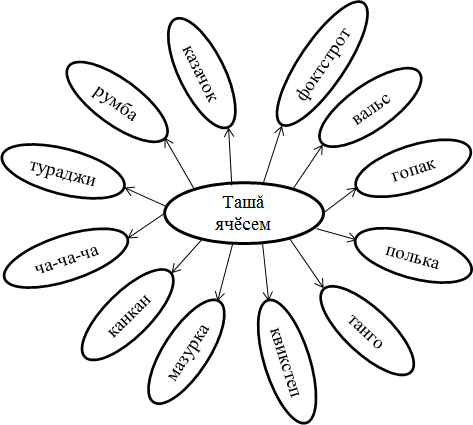  3 №-лĕ хушса пани«Манăн юратнă ĕç» темăпа „Мĕн тăвать?“ ыйтуллă «Хĕвел» кластера малалла тăсăр.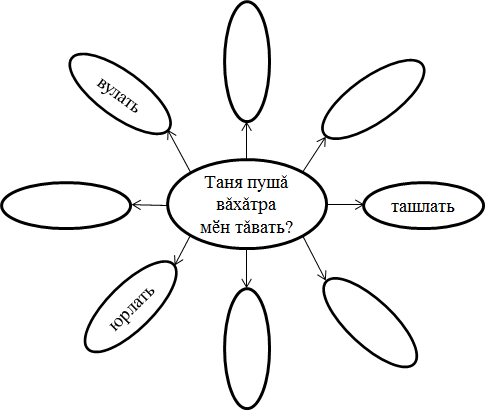 «Манăн юратнă ĕç» текст тăрăх  йĕркеленĕ çупкам кластера малалла тăсăр.                 4 №-лĕ хушса пани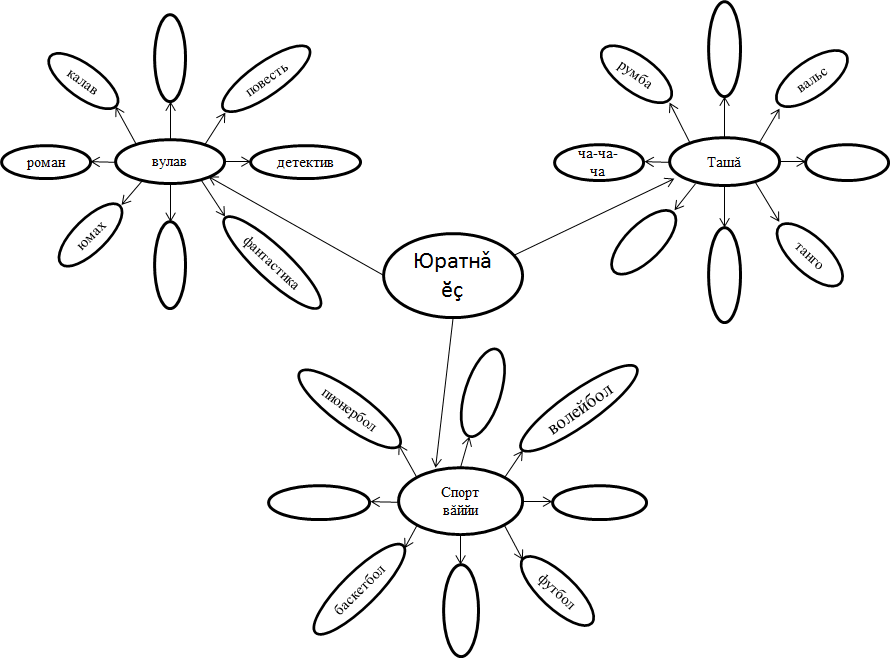                                                     5 №-лĕ хушса паниТекст тăрăх „Пулă шăмми“(фишбоун) схемине йĕркелени.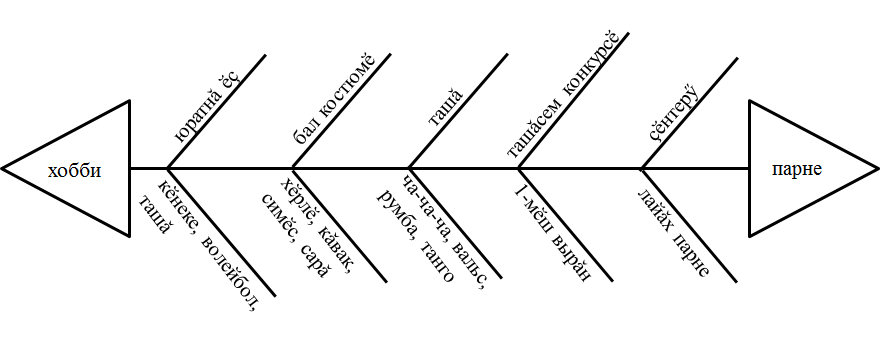 6 №-лĕ хушса пани«Манăн юратнă ĕç» текст тăрăх йĕркеленĕ «Блум чечекĕ»7 №-лĕ хушса пани«Манăн юратнă ĕç» текст тăрăх йĕркеленĕ клоуз- тест.	Ĕç: Суйласа илме сĕннĕ вариантсемпе усă курса сиктерсе хăварнă сăмахсене (глаголсене) кĕртсе лартса текст йĕркелĕр.	(Задание: восстановите пропущенные слова, выбрав их из предложенных вариантов).1) Эпĕ вулама, волейболла выляма тата ташлама________________.2) Ытларах бал ташшисене ташлама_______________.3) Мана хамăн бал костюмĕсем _____________.4) Эпĕ ча-ча-ча, вальс, румба, танго ташлама_______________ .5) Час-часах конкурссене, концертсене______________.6) Нумаях пулмасть пирĕн районта бал ташшисен конкурсĕ  __________.7) Эпĕ тата Саша Петров çав конкурса _______________.8) Унта эпир ча-ча-ча ____________, пĕрремĕш вырăн __________________.9)Лайăх ташăшăн мана та, Сашăна та ноутбук_________________.10) Манăн çĕнтерÿ аннешĕн те, аттешĕн те лайăх парне _______________.Суйласа илме сĕннĕ вариантсем (слова для выбора):1) Кăмăллатăп, пултаратăп, юрататăп. 2) Савăнатăп, кăмăллатăп, килĕшетĕп.3) Юратаççĕ, килĕшеççĕ, мухтанаççĕ.4) Хутшăнатăп, пултаратăп, кăмăллатăп.5) Вылятăп, хутшăнатăп, пулатăп.6) Иртрĕ, пулчĕ, ташларĕ.7) Кайрăмăр, килтĕмĕр, хутшăнтăмăр.8) Йышăнтăмăр, илтĕмĕр, тухрăмăр.9) Пачĕç, парнелерĕç, илчĕç.10) Илчĕ, кайрĕ, пулчĕ.Хаклав виçи9 - 10 сăмах – «5» паллă7 - 8 сăмах – «4» паллă5 - 6 сăмах – «3» паллă8 №-лĕхушса пани«Манăн юратнă ĕç » текст тăрăх йĕркеленĕ икĕ енлĕ дневник 9 №-лĕхушса пани«Манăн юратнă ĕç » текст тăрăхйĕркеленĕ синквейн тĕслĕхĕсемӖç                                                                                                            ТашăЮратнă, савăнăçлă                                                                                Илемлĕ, хаваслăВулать, вылять, ташлать                                                                      Хавхалантарать, савăнтарать, илемлететӖç савăнтарать, кахал пăсать                                                               Таня ташлама юрататьПурнăç                                                                                                    Хобби                                                                                                                                                                                         Федорова Светлана Алексеевна                                                                                                                                                  Çӗрпӳ хулин 2-мĕш шкулĕнче                                                                                                                                Чăваш чĕлхипе литературине вĕрентекенПредмет, классЧăваш чĕлхи , 5 класс (вырăс шкулĕ)Урок темиМанăн хоббиУрок тĕллевĕсемХаркамăн (пайăррăн) пĕлÿ илмелли тĕллевсемПраваВĕренĕве кăмăлпа хутшăнма явăçни; ачасене ĕçе юратса тума хавхалантарни; чăваш халăхĕн ĕçченлĕхне упрас туйăма аталантарни; ĕçлекен пур çынна та хисеплеме вĕрентни.Тĕллевпе тупсăм.    Тĕллевсем лартса йывăрлăхсене çĕнтерме вĕрентни;Моральпе этика.Ачасен тавракурăмне пуянлатни; кăмăл-сипет енчен хăй тунă ĕçсене хакласа сăлтавлама пĕлни; кахаллăхпа наянлăха сивлени.Предметăн пĕрлĕхлĕ результачĕсен тĕллевĕсем:1.	Йĕркелÿ: –  кирлĕ информацие вĕренÿ кĕнекинче шыраса тупма пултарни;  –  ĕç йĕркине, ăна пурнăçлама кирлĕ мелсемпе майсене тупма хăнăхтарни; – тунă ĕçе пĕтĕмлетме хăнăхтарасси.     2.   Хутшăну: – тĕрлĕ мелпе – мăшăррăн е ушкăнпа ĕçлесе, пĕччен е иккĕн  кĕнекепе  кирлĕ информаци тупма хăнăхни.– хутшăнура пĕр-пĕрне итлеме хăнăхтарни;– харпăр хăй шухăшне палăртса ăнлантарма, шухăша тĕрĕс те уçăмлă, çыхăнуллă каласа пама вĕрентни;– ушкăнпа килĕштерсе ĕçлеме хăнăхтарни;– харпăр хăйĕн тата ыттисен ĕçне хаклама вĕрентни.   3.   Информаци:„ Юратнă ĕç“  темăпа çыхăннă материала вуласа тишкерме, кирлине суйласа илме, пĕтĕмлетÿ тума пултарни.Предметăн ятарлă пĕлÿ илмелли тĕллевĕсем:1. Вĕренекенсен пĕлÿ, пултару, хăнăху ĕçĕ-хĕлĕ: текста илемлĕ вулама, унăн илемне илемне туйса ăнланма, тишкерме вĕренни; ĕç çинчен хăй шухăшне çыхăнуллă калани; вĕреннĕ сăмахсене çыру тата калаçу пуплевĕнче вырăнлă усă курма хăнăхни.2. Вĕрентÿ хевти-талпăнăвĕ: кĕнекере панă текстри тата харпăр хăйĕн кăмăлне палăртса   хайлаври  пулăмсене  хак пама пултарни.Урок тĕсĕСодержанийĕ тăрăх–  виçĕ тапхăрлă урокТĕллевĕ тāрāх –  хутăш урок.Форми тāрāх – текста тишкермелли урокУрокра кирлĕ ĕç хатĕрĕсемкомпьютер, презентаци, мультимедиапроектор.компьютер, презентаци, мультимедиапроектор.компьютер, презентаци, мультимедиапроектор.Урокра кирлĕ кăтарту хатĕрĕсемСлайдсем: ачасен презентацийĕсем, «Мĕнле?» ыйтуллă хĕвеллĕ кластер, „Мĕн?“ыйтуллă хĕвеллĕ кластер; „Мĕн тăвать?“ ыйтуллă кластер,  çупкам кластер, синквейн, фишбоун, клоуз тест, икĕ енлĕ дневник, „Блум“ чечекĕ, хут смайликсем.Слайдсем: ачасен презентацийĕсем, «Мĕнле?» ыйтуллă хĕвеллĕ кластер, „Мĕн?“ыйтуллă хĕвеллĕ кластер; „Мĕн тăвать?“ ыйтуллă кластер,  çупкам кластер, синквейн, фишбоун, клоуз тест, икĕ енлĕ дневник, „Блум“ чечекĕ, хут смайликсем.Слайдсем: ачасен презентацийĕсем, «Мĕнле?» ыйтуллă хĕвеллĕ кластер, „Мĕн?“ыйтуллă хĕвеллĕ кластер; „Мĕн тăвать?“ ыйтуллă кластер,  çупкам кластер, синквейн, фишбоун, клоуз тест, икĕ енлĕ дневник, „Блум“ чечекĕ, хут смайликсем.Урок тапхăрĕЭтап урокаĔçлевлĕхĕн тĕп енĕсем(вид деятельности)Вĕрентекен ĕçĕДеятельность учителяВĕренекенсен результачĕсем (ĕçĕ-хĕлĕ)Деятельность ученикаМеслетсемпемелсем(приемы и стратегии)I. Кăсăклан-тарниСывлăх сунниАчасене сывлăх сунниВĕрентекене сывлăх сунни, вырнаçса ларниУчитель сăмахĕI. Кăсăклан-тарни2. Пуплев зарядкиКласра туслă ĕçлессине йĕркелениСăвă калаççĕ:Шăппăн ларăр, шăппăн ларăр,Урок пырать ку класра.Эп  çыратăп, эп вулатăп,Калаçатăп чăвашла.Хорпа сасăпа вуланиI. Кăсăклан-тарни3.Çанталăк çинчен дежурнăйпа калаçниЫйтусем паниДежурнăй ачасене çанталăк çинчен ыйтусем пани, ачасем хуравлани.Калаçу, ыйту-хурав, диалогI. Кăсăклан-тарни4.Урок темипе тĕллевне ачасемпе пĕрле палăртни.Ачасене видеоролик пăхма сĕнни.Ӗç çинчен (Манăн хобби) калакан видеоролика пăхса ачасем хăйсен тĕллĕн урок темине тата тĕллевне палăртни. Ыйтусем çине  хуравлани.Шырав - тĕпчев, тишкерÿII. Ăнланса илни(20-25 минут).Вĕрентекен презентацийĕпепаллашни.Словарь ĕçĕ: Кăмăллатăп, кăмăллă, килĕшеççĕ, хутшăнатăп, йышăнтăмăр, парнелерĕç, çĕнтерÿ.Кĕнекери текста вуласа куçарни.Диалог туни.Текста ăнланнине ыйтусем парса пулă шăмми (фишбоун) схемипе уçса пани.Ачасене презентацин 1-мĕш слайчĕ çине пăхма сĕнни. Ыйтусем пани.Сăмахсене тĕрĕс вулама вĕренме, ăнланма ыйтни.Текста вулаттарса куçарни, словарьти сăмахсене текстра шыраса туптарни, диалог тутарни.Текст тăрăх пулă шăмми (фишбоун) схемине тутарни.Ыйтусем çине  хуравлани.Çĕнĕ сăмахсемпе паллашни, вĕсене пуплеве кĕртни.Текста вуласа куçарни, словарьти сăмахсене текстра шыраса тупни, диалог туни.Текст тăрăх пулă шăмми (фишбоун) схемине туни.Ыйту-хурав (1-мĕш слайд)Словарь ĕçĕ, вулав (2-мĕш слайд)Шырав - тĕпчев, тишкерÿ(3-мĕш слайд)II. Ăнланса илни(20-25 минут).2.Ачасем хăйсен ĕçĕсене мĕнле тунине тĕрĕслени.Ачасене киле парса янă  ĕçпе паллаштарма ыйтни.Ачасем „Манăн хобби“(Манăн юратнă ĕç“) темăпа тунă хăйсен ĕçĕсемпе паллаштарни (презентаци, калав).Танлаштарни, пĕтĕмлетÿII. Ăнланса илни(20-25 минут).3.Физкультура саманчĕАчасем сăвă каласа хусканусем туни:Вĕрентекенпе пĕрле хусканусем туни, сăвă калани.Кам пуласшă вăйлă, паттăр,Физзадядка кĕç пуçлатпăр.Çавапа халь ут(ă) çулатпăр, Кĕреплепе пуçтаратпăр,Сенĕк илсе купалатпăр,Пăрчăкăпа вут тататпăр,Шăпăрпа урай шăлатпăр,Парта хушшине ларатпăр.Хорпа сасăпа калани.II. Ăнланса илни(20-25 минут).4. Грамматика материалĕ. Пирке падежĕн ыйтăвĕсемпе, аффиксĕсемпе паллашниКĕнекери текстра -шăн(-шĕн) аффикслă сăмахсене шыраса туптарни.-шăн(-шĕн) аффикслă сăмахсене тупни, вĕсем патне ыйтусем лартни, предложенисем туни.Сăнав, тĕпчев,ыйту-хурав,слайдсемпе ĕçлени (4,5-мĕш слайдсем)II. Ăнланса илни(20-25 минут).5. Сиксе тухнă ситуацие татса пани.Ситуаци темине палăртни: 1.Таньăн çĕнтерĕвĕ ашшĕпе амăшĕшĕн лайăх парне пулнă. Ашшĕпе амăшĕ Таня валли мĕн хатĕрленĕ – ши?2.Таньăн юратнă ĕçĕ темиçе. Вăл вулама, волейбол выляма тата ташă ташлама юратать. Саша вара ташăсăр пуçне мĕн- мĕн тума юратать - ши? Ачасем диалог туса ситуацине татса пани. Ыйту-хурав, пĕтĕмлетÿ.II. Ăнланса илни(20-25 минут).6. Творчество блокĕ. Панă ĕçсене пурнăçлани. Кластер тутарни.1-мĕш ушкăна „мĕн?“ ыйтуллă   „Хĕвел“ кластер; 2-мĕш ушкăна „мĕн тăвать?“ ыйтуллă   „Хĕвел“ кластер;3-мĕш ушкăна „мĕнле?“ ыйтуллă   „Хĕвел“ кластер  ĕçĕсене пурнăçлама ыйтни.Ачасем шыраççĕ, шутлаççĕ, çыраççĕ.„Хĕвел“ кластер туни.Сăнав, тĕпчев,ыйту-хурав, шырав, пĕрлештерÿ, çыхăнтару(6-мĕш слайд)II. Ăнланса илни(20-25 минут).7. Физкультура саманчĕ.Ачасем сăвă каласа хусканусем туни.Ачасем сăвă каласа хусканусем туни.Хорпа сасăпа калани.II. Ăнланса илни(20-25 минут).8.Вĕреннĕ материала çирĕплетни. Текст тăрăх пĕр-пĕрне ыйтусем пама сĕнни.Ыйтусем çине  хуравлани.Хăйсем тĕллĕн ĕçлени, пĕр - пĕрне тĕрĕслени, хăйсене оценка лартниII. Ăнланса илни(20-25 минут).9.  Çупкам кластерпа усă курса Таньăн юратнă ĕçĕ çинчен каласа пани. Ыйтусем çине  хуравлани.Слайдри сăмахсене усă курса çыпăçуллă текст туни ыйтусем пани, хуравлама ыйтни.Кластер сăмахĕсене ушкăнпа вулани,  предложенисем туни, вĕрентекен ыйтăвĕсене хуравлани.  Калаçу ирттерни.Пĕрлештерÿ, çыхăнтару,ыйтусем çине хурав тупма вĕренни, тема тăрăх калаçу иртттерни(7-мĕш слайд)II. Ăнланса илни(20-25 минут).10.Пухнă материалпа усă курса синквейн çырни.Доска çинчи сăмахсемпе усă курса синквейн çырма хушни.Синквейнсем çырни.Шырав, тĕпчев, уйăруIII. Рефлекси(10 минут).1. Кăмăл карточкипе ĕçлесси.2. Урокра ĕçленĕшĕн хăйсене паллă лартни.2. Ачасен ĕçне хаклани.Урока мĕнле ăнланнине оценка пама ыйтать: Мĕне вĕрентĕр?Мĕнле  çĕнĕлĕхсем уçрăр?Мĕн çинчен татах пĕлес килет?  Ачасен хуравĕсене пĕтĕмлетни.Хăйсен ĕçне хаклани. Кăмăл - туйăмне тĕрлĕ тĕслĕ смайликсемпе палăртни.. Юлташесен ĕçне хаклани.Ачасем хăйсен ĕçне учитель кашни ача умне хунă смайликпа хаклани. Суйлав, пĕтĕмлетÿ.Киле ĕç пани(5 минут)Суйлавлă киле ĕç паниУрока вĕçлениПĕр ĕçе суйласа илме сĕнни:1.Кĕнекери текст тăрăх виçĕ енлĕ дневник тумалла.2.Ӗç çинчен калакан ваттисен сăмахĕсене тупмалла.Дневника суйласа илнĕ ĕçе çырса хуни.Стр.,абзацЯпалаячĕПаллă ячĕГлагол1-мĕш абзацĕçволейбол(лла)ташши(сене)балюрататăпкăмăллатăп2-мĕш абзацкостюмĕкостюмĕкостюмĕ(сем)балхĕрлĕкăваксимĕссарăбалкăмăллăпуркилĕшеççĕ3-мĕш абзацча-ча-чавальсрумбатангоконкурс(сене)концерт(сене)пултаратăпхутшăнатăп4-мĕш абзацрайон(та)ташши(сен)конкурсĕконкурс(а)ча-ча-чавырăнташă(шăн)ноутбукбаллайăхпулчĕхутшăнтăмăрташларăмăрйышăнтăмăрпарнелерĕç5-мĕш абзацçĕнтерÿанне(шĕн)атте(шĕн)парнелайăхпулчĕПурĕ24 – япала ячĕкостюм - 3ташă – 3ча-ча-ча – 2конкурс - 211 – паллă ячĕбал - 4лайăх - 212 – глаголхутшăн – 2пулчĕ - 2№Ыйту тĕсĕЫйтусемЫйтуллă предложенисемХурав1.Ансат ыйтуКам? Мĕн? Кам вăл Таня?2.Çирĕплетÿ ыйтăвĕМĕнпе уйрăлса тăрать?Таня ытти ачасенчен мĕнпе уйрăлса тăрать?3.Хаклав ыйтăвĕМĕн лайăх?Мĕн начар?Таньăра мĕнле лайăх енсене куратăр?4.Практикăллă ыйтуЭсĕ мĕн тунă пулăттăн?Таня вырăнĕнче пулнă пулсан эсĕ мĕн тунă пулăттăн?5.Творчествăлла ыйтуМĕн пулнă пулĕччĕ?Пĕрремĕш вырăн йышăнман пулсан Таньăпа  мĕн пулнă пулĕччĕ?6.Ӑнлантармалли ыйтуМĕншĕн?Сана Таня сăнарĕ мĕншĕн килĕшет (килĕшмест)?Записываем, цитаты из  текста, которые  произвели наибольшее впечатление (вызвали воспоминания, протест или ассоциации; а может, озадачили)Даем комментарии: что заставило записать именно эту цитату? Какие мысли она вызвала? Какой вопрос возник в связи с ней?1. Манăн юратнă ĕç темиçе.1. Манăн та юратнă ĕç темиçе.2. Манăн тăватă бал костюмĕ.2. Манăн та бал костюмĕсем тăхăнас килет.3. Эпĕ ча-ча-ча, вальс, румба, танго ташлама пултаратăп. 3.Манăн та çак ташăсене ташлама вĕренес килет.4. Лайăх ташăшăн мана та, Сашăна та ноутбук парнелер ĕç. 4.Çакăн пек маттур ачасем пурри мана питĕ савăнтарать.5. Манăн çĕнтерÿ аннешĕн те, аттешĕн те лайăх парне пулчĕ.5.Эпĕ те аннене çавăн пек парне тăвасшăн.